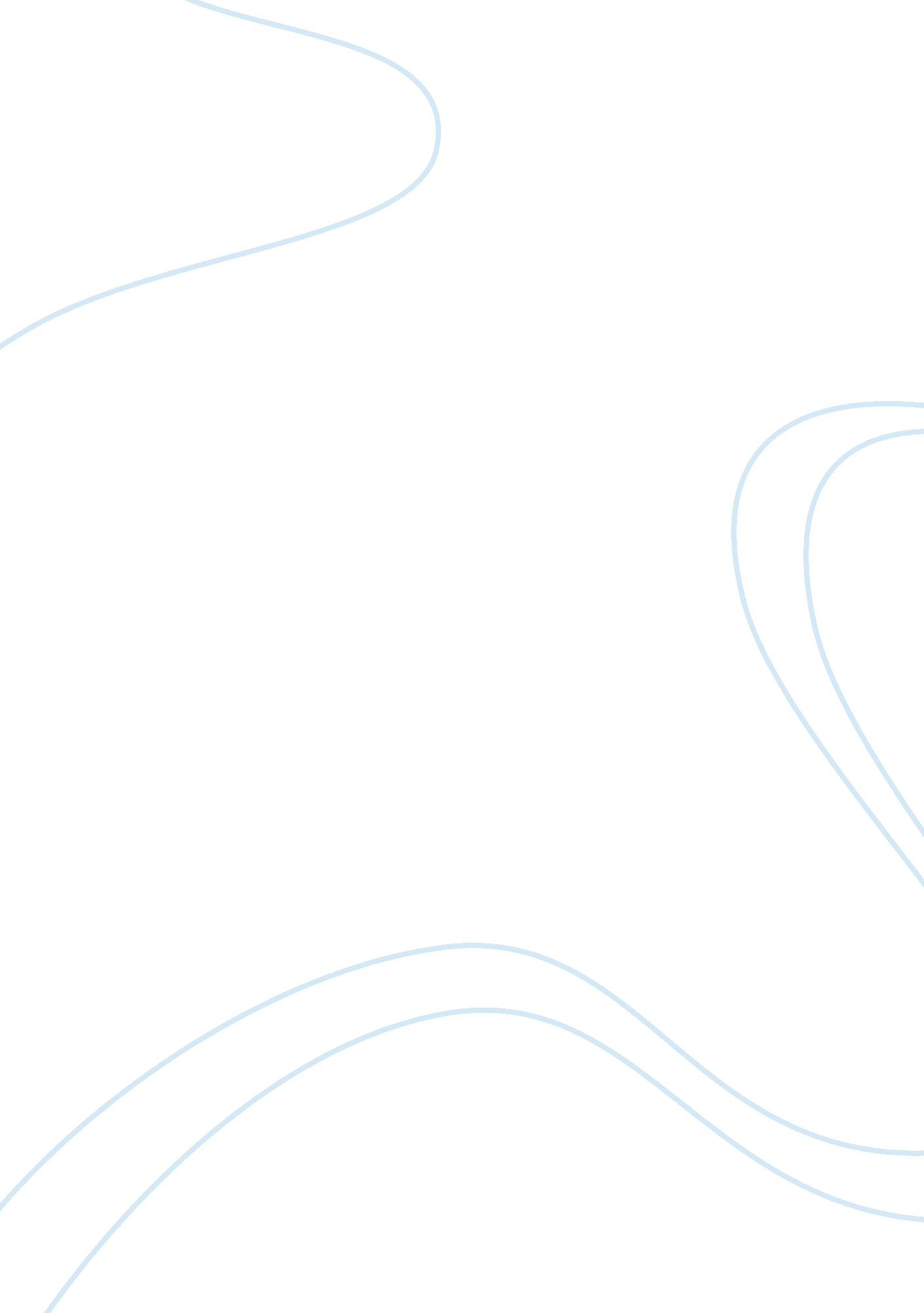 The desire to enter for prestigious universityEducation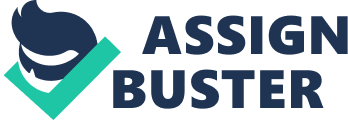 I am passionate about business and therefore pursuing the course will be an opportunity to be an expert in what I love. In high school, my grade point average (GPA) was quite 3. 8. This shows that I have the capacity to pursue the challenging course in accounts and business. During my high school education, I was awarded an honor three times. Apart from academic excellence, I am also good in extracurricular activities. I play basketball that is my best sport. I have played in many competitions, and I intend to join and actively participate in the college’s basketball team. I am humble and easily get along with people from different walks of life. I have managed to interact well with other people despite being an international student. Joining the college will be an opportunity to interact with other people and develop myself academically as well as socially. I will be glad if m awarded this golden opportunity to study at this prestigious university. 